Статья на сайт ДОУ для родителей                                          Лексическая тема «Животные Севера»Уважаемые родители! Чтобы Ваш ребенок правильно развивался, мог общаться со сверстниками, успешно учился в школе, следует позаботиться о своевременном и правильном развитии его речи. Необходимо помнить, что хорошо развитая речь – это не только правильное звукопроизношение, но и богатый словарный запас, умение строить фразы различной сложности с соблюдением грамматических норм, владение связной речью.Данная статья поможет сформировать, обогатить и систематизировать словарный запас по лексической теме «Животные Севера».1.Рассмотрите картинки. Закрепите обобщающее понятие  - животные Севера.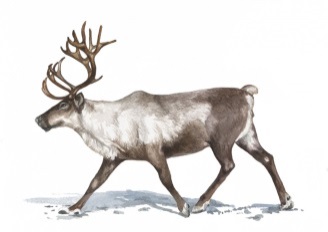 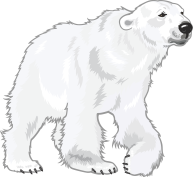 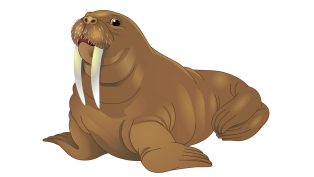 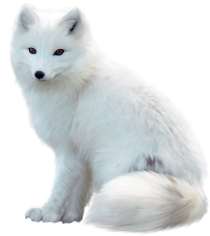 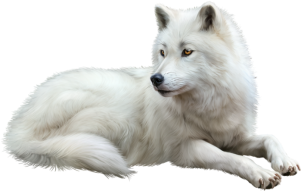 Северный олень      Белый медведь         Морж                    Песец           Полярный  волк2.Расскажите детям о животных Севера и их особенностях.                                              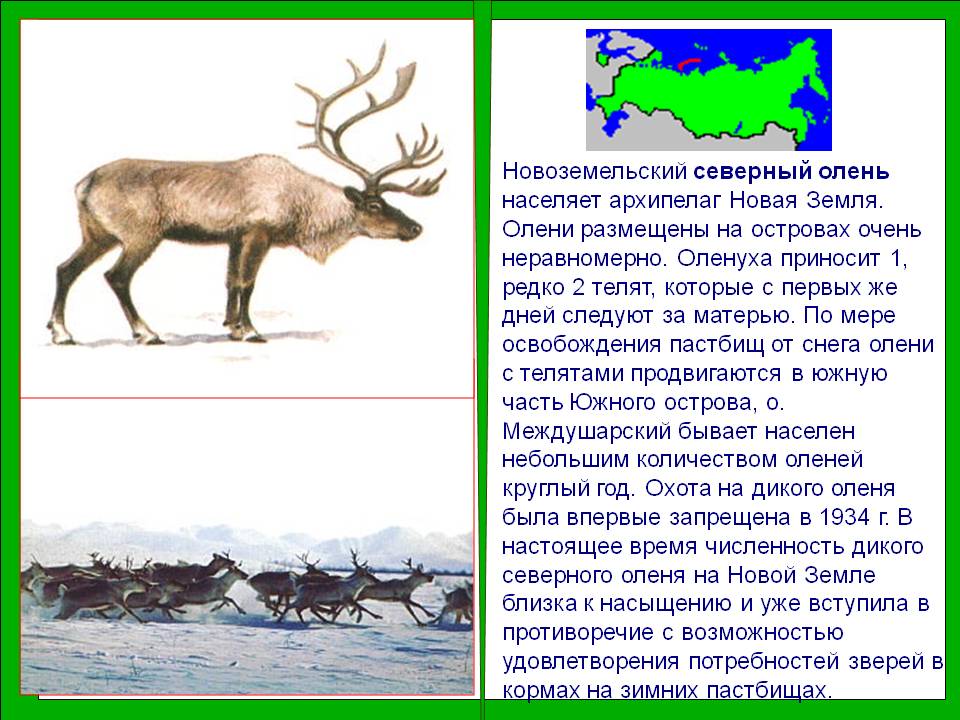 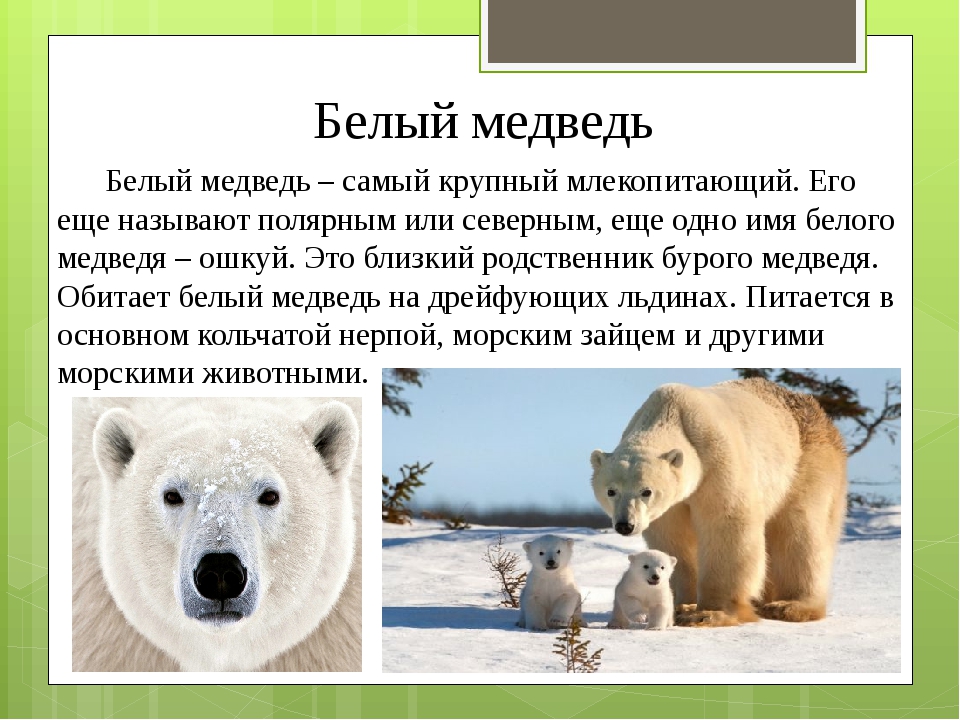 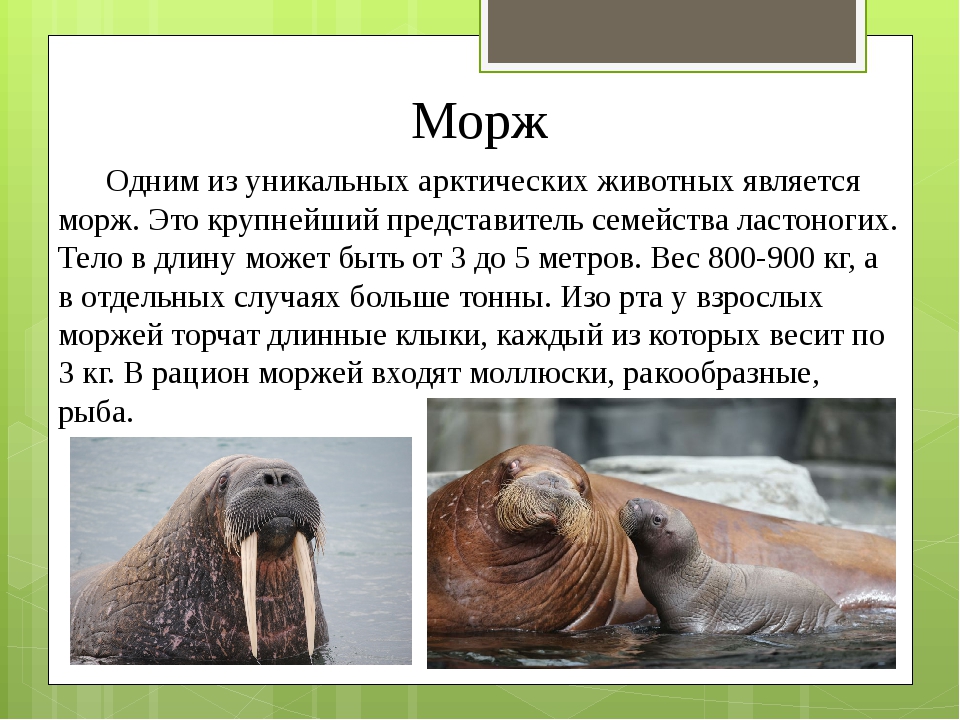 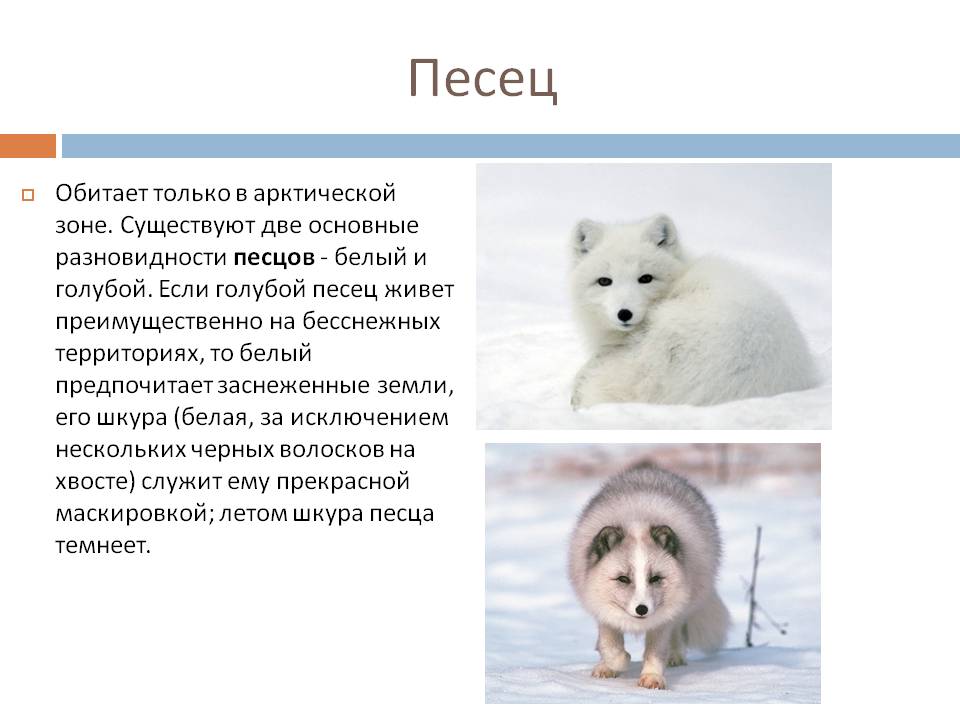 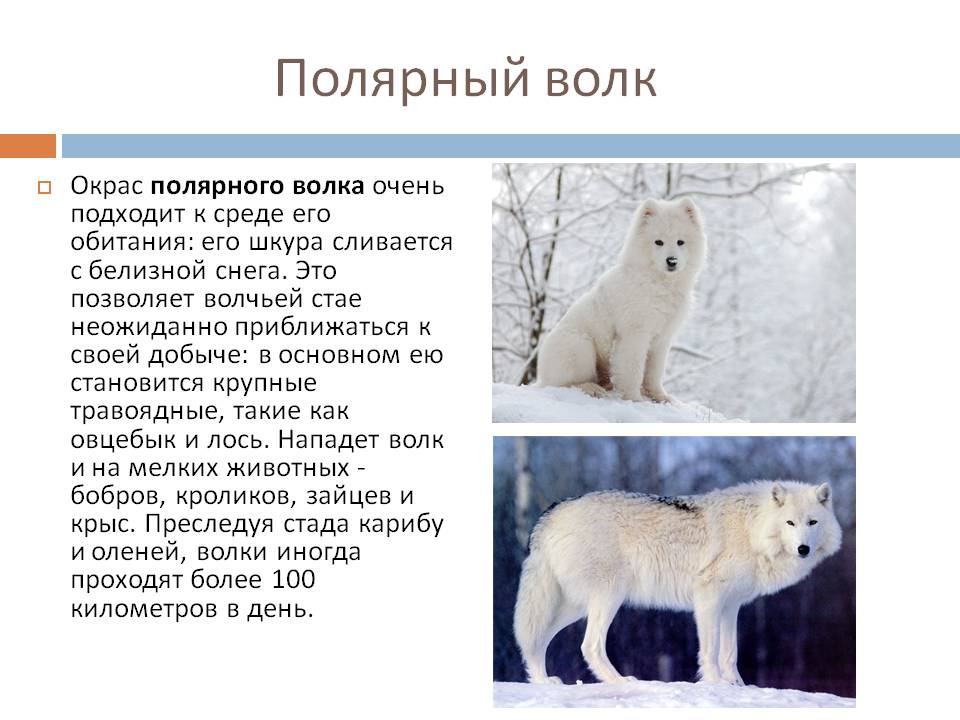 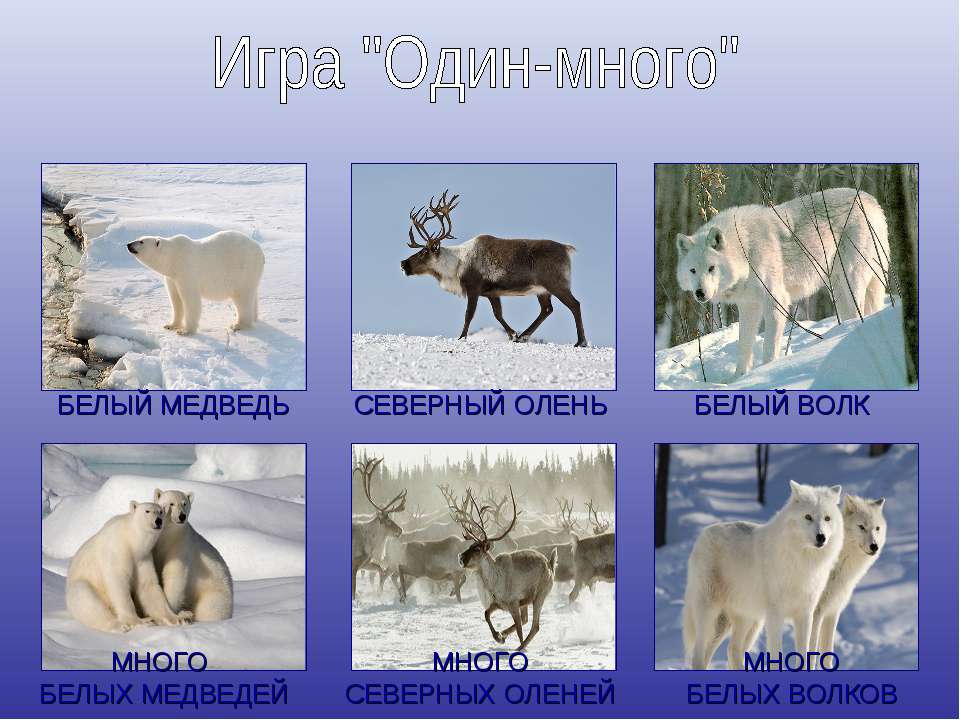 4.Составьте описательный рассказ по плану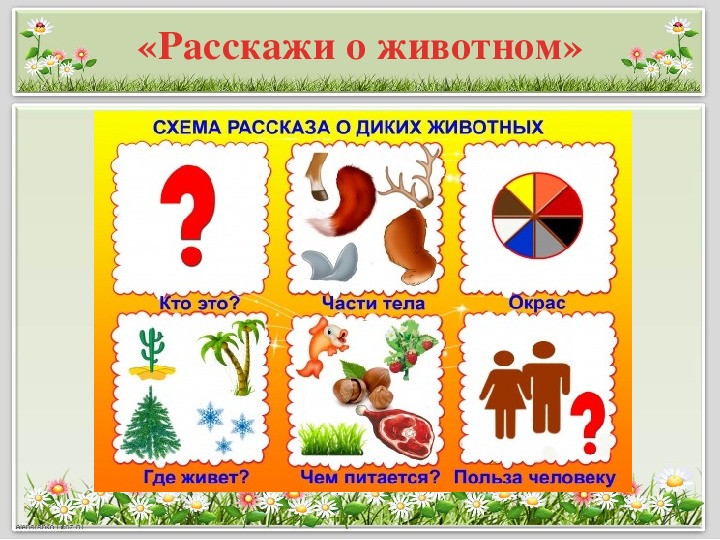 С уважением, учитель – логопед Моргунова С.А.